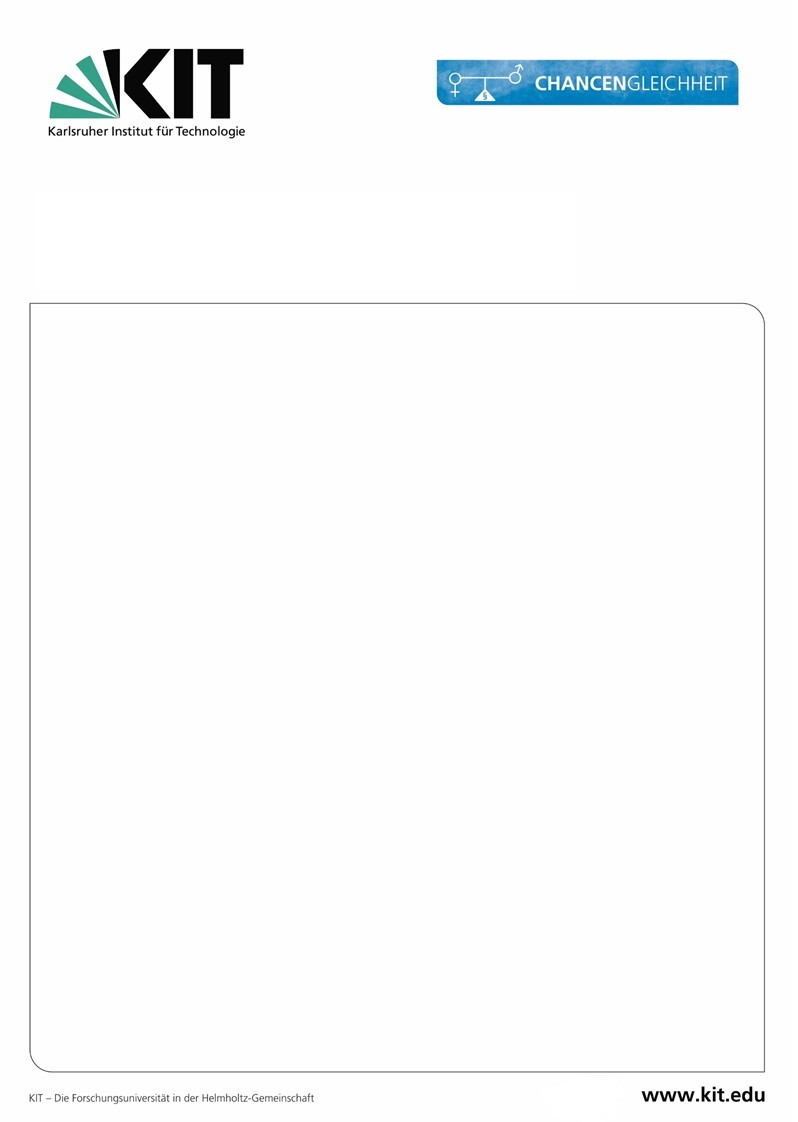 

„Girls’Day – Mädchen-Zukunftstag“ am 25.04.2024
Titel der Veranstaltung: Ansprechpersonen mit Kontaktdaten:Vor- und Nachname: Institut: Fakultät: [ggf. sonstige Einrichtung]: E-Mail-Adresse: Telefonnummer: Veranstaltungsbeschreibung:
[Hinweis: Aussagekräftige Beschreibung des Inhalts mit direkter Ansprache an die Schülerinnen]

 „Girls’Day – Mädchen-Zukunftstag“ am 25.04.2024

Veranstaltung:       Workshop         Vorlesung         Andere: Klassenstufe: Von  bis / oder / ab    Teilnehmerinnenanzahl: Dauer: Von Uhr bis            Uhr		Min. Max.
Veranstaltungsort:Gebäude und Raum: Adresse: 
Anmerkungen: Allgemeine Hinweise / wichtige Anmerkungen:Bildquelle [JPG-Datei mit max. Dateigröße von 2 MB]: 